Département des sciences sociales.Avis aux Étudiants 3eme année Psychologie Clinique                    Nous informons    l’ensemble   des étudiants   3éme  année Psychologie Clinique, qu’une   séance  de    consultation    des   copies du  module (Thérapie Cognitive et Comportementale) de Mme HATEM est programmée pour le Dimanche 21/05/2017 à 12h00, la  salle  N°19.                                                          Bejaia, le 17/05/2017.                                        	                                         L’AdministrationالجمهوريةالجزائريةالديمقراطيةالشعبيةRépublique Algérienne Démocratique et Populaire الجمهوريةالجزائريةالديمقراطيةالشعبيةRépublique Algérienne Démocratique et Populaire الجمهوريةالجزائريةالديمقراطيةالشعبيةRépublique Algérienne Démocratique et Populaire Ministère de l’Enseignement Supérieur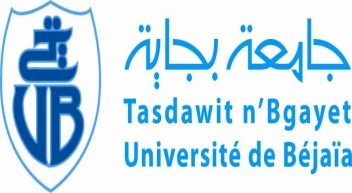        et de Recherche Scientifique        Université de  BéjaïaFaculté des Sciences  Humaines et Sociales                                                            وزارة التعليم العالي و البحث العلميجامعة بجاية    كــــلية العلوم الإنسانية و الاجتماعية